Lies die Beschreibung und schreib den richtigen Namen der Mädchen.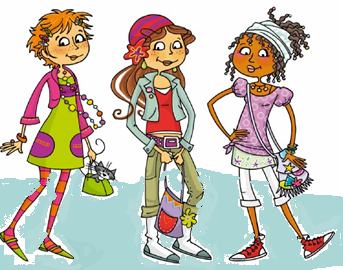 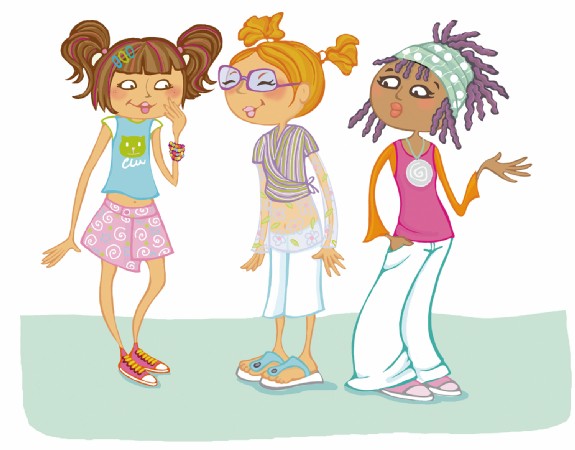 